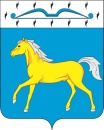 АДМИНИСТРАЦИЯ  ПРИХОЛМСКОГО  СЕЛЬСОВЕТАМИНУСИНСКОГО  РАЙОНАКРАСНОЯРСКОГО  КРАЯРОССИЙСКАЯ ФЕДЕРАЦИЯП О С Т А Н О В Л Е Н И Е03.04.2023                                   п. Прихолмье                                №  30-пО внесении изменений в постановление № 48-п от 08.08.2019 г. «О создании единой комиссии по осуществлению закупок товаров (работ, услуг) для муниципальных нужд  администрации Прихолмского сельсовета Минусинского района Красноярского края»В соответствии с Федеральным законом от 11.06.2022 № 160-ФЗ "О внесении изменений в статью 3 Федерального закона "О закупках товаров, работ, услуг отдельными видами юридических лиц" и Федеральный закон "О контрактной системе в сфере закупок товаров, работ, услуг для обеспечения государственных и муниципальных нужд", Федеральным законом № 273-ФЗ от 25.12.2008 г. «О противодействии коррупции», руководствуясь статьёй 56 Устава Прихолмского сельсовета, ПОСТАНОВЛЯЮ:1. Внести следующие изменения в постановление № 48-п от 08.08.2019 г. «О создании единой комиссии по осуществлению закупок товаров (работ, услуг) для муниципальных нужд  администрации Прихолмского сельсовета Минусинского района Красноярского края» (далее – Постановление № 48-п от 08.08.2019 г.):1.1. Пункт 5.10 раздела 5 приложения № 2 к Постановлению от 08.08.2019 г. № 48-п дополнить подпунктом 5.10.6 следующего содержания:«5.10.6. Сообщать председателю комиссии обо всех фактах возникновения личной заинтересованности или возможности ее возникновения, в том числе, в результатах определения поставщика (подрядчика, исполнителя), заключающейся в возможности получения должностным лицом доходов в виде денег, ценностей, иного имущества, в том числе имущественных прав, или услуг имущественного характера, а также иной выгоды для себя или третьих лиц.Понятие «личная заинтересованность» используется в значении, указанном в Федеральном законе от 25.12.2008 № 273-ФЗ «О противодействии коррупции».».1.2. Пункт 5.10 раздела 5 приложения № 2 к Постановлению от 08.08.2019 г. № 48-п дополнить подпунктом 5.10.7 следующего содержания:«5.10.7. Члены Единой комиссии обязаны при осуществлении закупок принимать меры по предотвращению и урегулированию конфликта интересов в соответствии с Федеральным законом от 25 декабря 2008 года № 273-ФЗ "О противодействии коррупции", в том числе с учетом информации о всех соисполнителях, субподрядчиках, заключивших договор или договоры с поставщиком (подрядчиком, исполнителем), цена которого или общая цена которых составляет более чем десять процентов цены контракта в случае, если начальная (максимальная) цена контракта при осуществлении закупки товара, работы, услуги превышает размер, установленный Правительством Российской Федерации, предоставленной заказчику в соответствии с частью 23 статьи 34 Федерального закона от 05.04.2013 года № 44-ФЗ «О контрактной системе в сфере закупок товаров, работ, услуг для обеспечения государственных и муниципальных нужд».».2. Контроль за исполнением настоящего постановления оставляю за собой.3. Постановление вступает в силу после официального опубликования в официальном печатном издании  «Прихолмские вести».Глава Прихолмского сельсовета                                                         Ю.В. Гусева